 2024 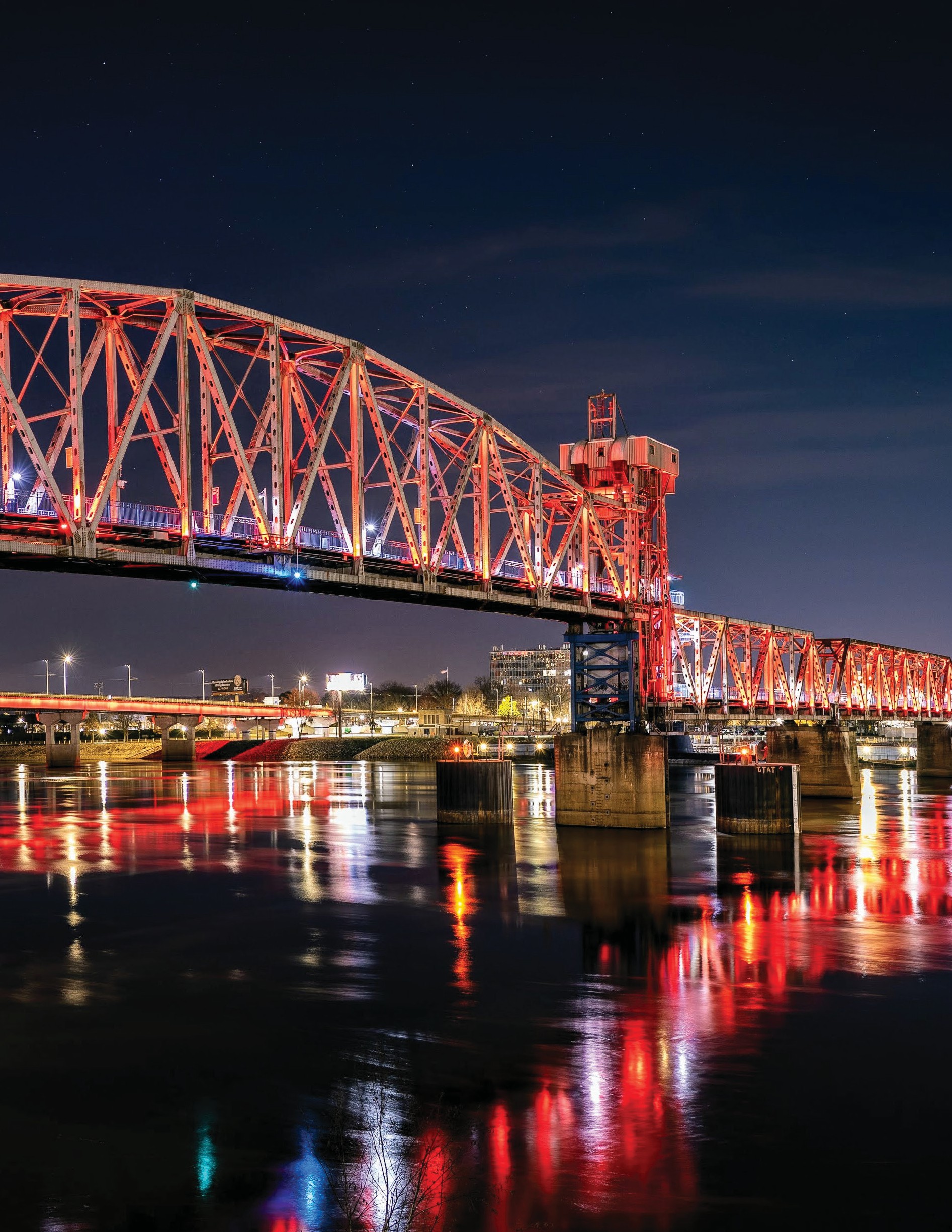 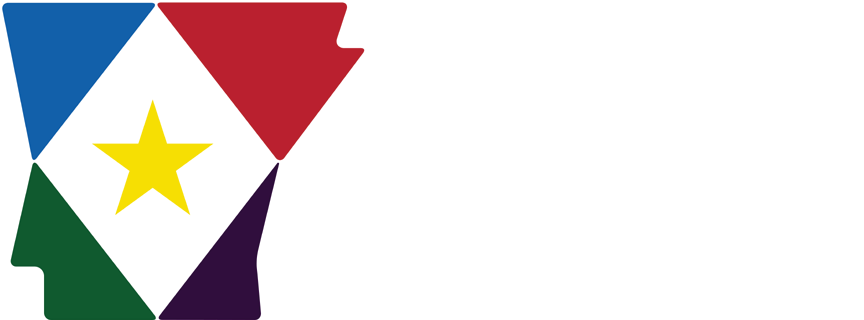 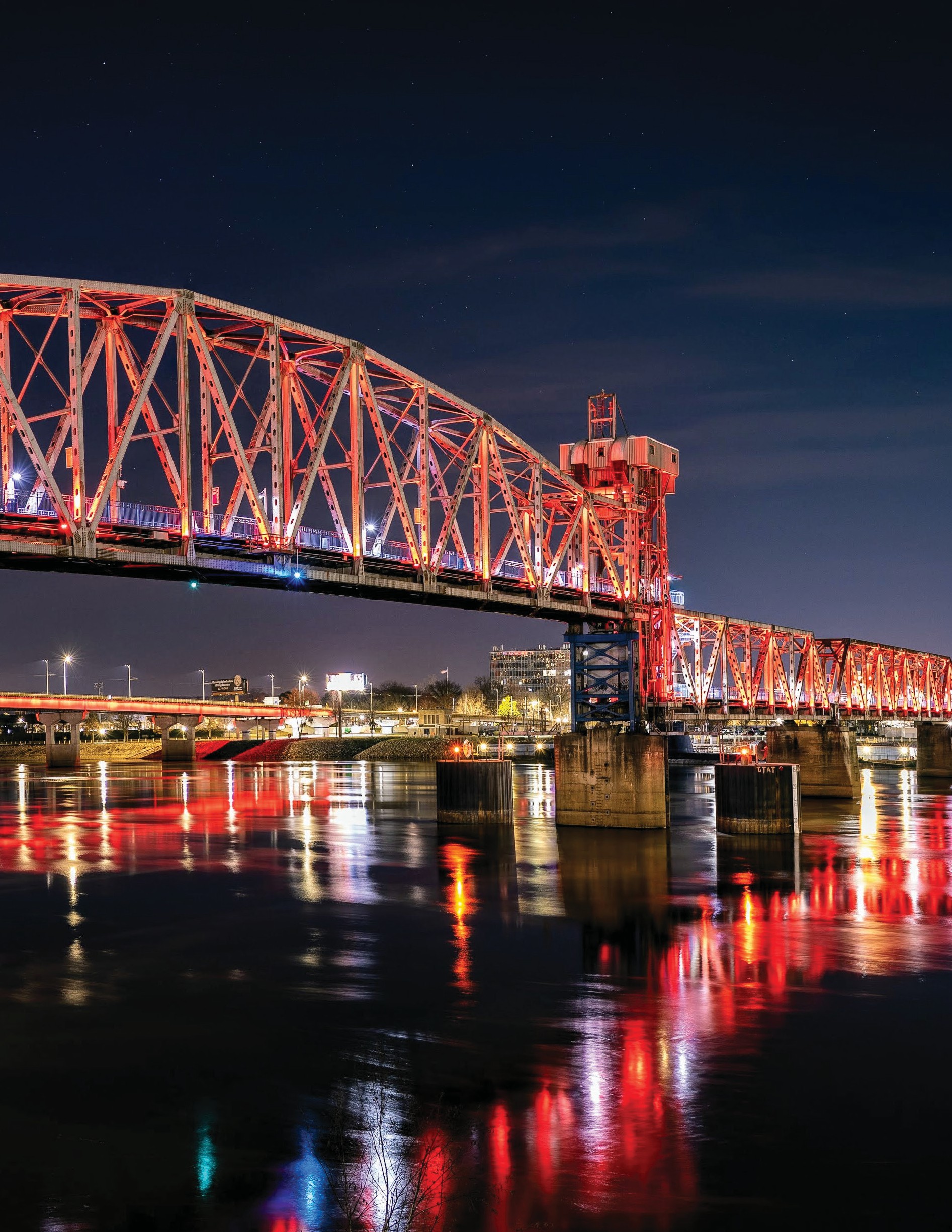 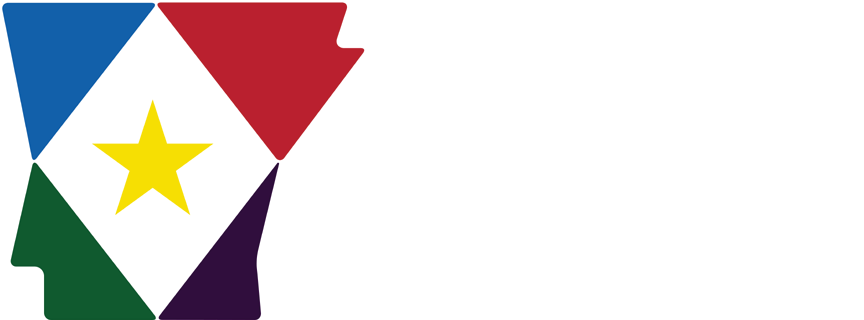  ARKANSAS  LABOR  MARKET  REPORT  APRILWWW.DISCOVER.ARKANSAS.GOVTable of Contents	Technical Notes 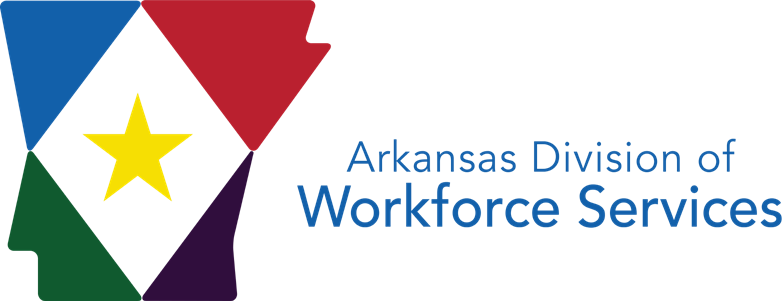 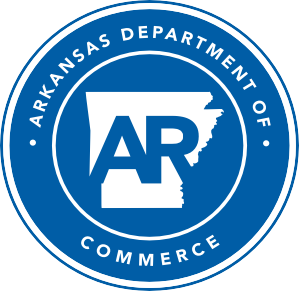 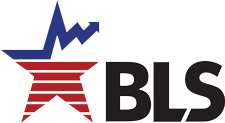 The Arkansas Labor Market is prepared monthly in conjunction with the U.S. Depart- ment of Labor, Bu- reau of Labor Statis- tics (BLS). The current month’s estimates are preliminary, while pre- vious month’s data is subject to revision.Estimates of nonfarm payroll jobs show the number of jobs by industry and reflect employment by place of work. Hours and earnings estimates are based on payroll and worker-hour data col- lected for production workers in manufactur- ing industries.Industries are classi- fied according to the North American In- dustry Classification System (NAICS). All estimates are based on a first quarter 2023 benchmark.Explanation of Terms and ConceptsMonthly Business Survey of EmployersA monthly sample sur- vey designed to pro- vide industry infor- mation on nonfarm payroll jobs. Data are compiled each month from mail surveys and telephone interviews conducted by the Bu- reau of Labor Statistics in cooperation with Department of Work- force Services. The data are based on establish- ment records and in- clude all workers, full- or part-time, who re- ceived pay during the payroll period which includes the 12th of the month. Approximately5,000 Arkansas busi- ness establishments are surveyed.Metropolitan  Statistical AreasA term applied by theU.S. Office of Manage- ment and Budget to counties that have one or more central cities and that meet specified criteria of population density, commuting patterns and social and economic integration.Current Population Survey (CPS)A monthly sample sur- vey of the population 16 years of age and over, designed to pro- vide data on the labor force, the employed and the unemployed. The survey is conduct- ed each month by the Bureau of the Census for BLS. The informa- tion is collected by trained interviewers from a sample of about 60,000 households. The data collected are based on the activity reported for the cal- endar week including the 12th of the month. Approximately 1,000 Arkansas households are represented in the sample survey.Civilian Labor ForceThe sum of all em- ployed and unem- ployed persons 16 years of age or older. Members of the Armed Forces are excluded.EmploymentAn estimate of the number of persons who worked any timefor pay or profit or worked 15 hours or more as unpaid work- ers in a family business during the calendar week which includes the 12th of the month. Also included are those who, although not working, had some job attachment and were not looking for work, and persons involved in labor management disputes.UnemploymentAn estimate of the number of persons who did not have a job, but were available for work and actively seek- ing work during the calendar week which includes the 12th of the month.Unemployment  RateThe number of unem- ployed as a percentage of the civilian labor force. Unemployment rates are calculated from unrounded data.Seasonal  AdjustmentA statistical technique applied to monthly data to eliminate changes that normally occur during the year due to seasonal events such as weather, ma- jor holidays, schedule shifts, harvest times, and the opening/clos- ing of schools.www.discover.arkansas.gov April Spotlight Business Employment Dynamics (BED)Business Employment Dynamics, also known as BED, tracks employment gains and losses at individual business locations. BED statistics are calculated from quarterly reports provided by employers to the Quarterly Census of Employment and Wages (QCEW) Program. Like QCEW data, BED statistics are produced and published on a quarterly basis. At this time, BED data is only available at the national and statewide levels.The information produced from BED statistics includes gross job gains and losses at estab- lishments with changes in em- ployment. These employment changes occur when establish- ments open/expand or close/ contract. Gross job gains are a combination of jobs created from both openings of new businesses and expansions at existing businesses. Gross job losses are a combination of jobs lost from both exist- ing businesses that close and those that reduce their number of employees. The net change is the difference between gross job gains and gross job losses.Arkansas’ Gross Job Gains vs. Gross Job Losses (Private Sector/Seasonally Adjusted)3rd Quarter 2021 - 3rd Quarter 202390,00080,00070,00060,00050,00040,00030,000Sep '21	Dec '21	Mar '22		Jun '22	Sep '22		Dec '22	Mar '23	Jun '23	Sep '23 Gross Job Gains		Gross Job LossesState of Arkansas Civilian Labor Force SummaryThe Arkansas Division of Workforce Services, in conjunction with the Bureau of Labor Statistics, an- nounced Arkansas’ seasonally adjusted unemployment rate decreased one-tenth of a percentage point, from 3.5% in March to 3.4% in April. At 3.9%, the United States’ jobless rate rose one-tenth of a percentage point between March and April.Arkansas’ civilian labor force increased by 2,731 in April, as 3,557 more Arkansans are employed since March. The civilian labor force and the number of employed are both at record high levels. The unem- ployment rate declined to 3.4%, while the States’ labor force participation rate increased by one-tenth of a percentage point.Compared to April 2023, employment is up by 6,594. There are now 8,424 more unemployed Arkan- sans actively looking for work, pushing the unemployment rate up six-tenths of a percentage point. The labor force participation rate remained stable over the year.Civilian Labor Force EstimatesEmployment (Seasonally Adjusted)April: 2004 - 20241,400,0001,350,0001,300,0001,250,0001,200,0001,150,0001,100,0002004	2006	2008	2010	2012	2014	2016	2018	2020	2022	2024State of Arkansas Nonfarm Payroll JobsNot Seasonally Adjusted(In Thousands)State of Arkansas Nonfarm Payroll JobsMonthly Job Gains/Losses by Major Industry SectorMarch 2024 - April 2024 (Not Seasonally Adjusted)Annual Job Gains/Losses by Major Industry SectorApril 2023 - April 2024 (Not Seasonally Adjusted)State of Arkansas Production Workers- Hours and EarningsManufacturingDurable Goods and Nondurable Goods Manufacturing$1,100.00Average Weekly Earnings - Durable Goods (Production Workers)April 2021 - April 2024$1,050.00$1,000.00$950.00$900.00$850.00$800.00$750.00$700.00Apr '21	Oct '21	Apr '22	Oct '22	Apr '23	Oct '23	Apr '24Metropolitan Statistical Areas Little Rock-North Little Rock-Conway MSAThe Little Rock-North Little Rock-Conway MSA = Faulkner, Grant, Lonoke, Perry, Pulaski, & Saline counties.Civilian Labor Force Estimates (Not Seasonally Adjusted)Nonfarm Payroll Jobs (Not Seasonally Adjusted)(In Thousands)370,000EmploymentApril 2021 - April 202453,000Jobs in Professional and Business ServicesApril: 2014 - 2024360,00049,000350,00045,000340,00041,000330,000320,000 	37,000310,000Apr '21	Oct '21	Apr '22	Oct '22	Apr '23	Oct '23	Apr '2433,000'14	'15	'16	'17	'18	'19	'20	'21	'22	'23	'24Metropolitan Statistical Areas Fayetteville-Springdale-Rogers MSAThe Fayetteville-Springdale-Rogers MSA = Benton, Madison, & Washington counties in Arkansas and McDonald county in Missouri.Civilian Labor Force Estimates (Not Seasonally Adjusted)Nonfarm Payroll Jobs (Not Seasonally Adjusted)(In Thousands)330,000Civilian Labor ForceApril: 2004 - 2024270,000Jobs in Service Providing IndustriesApril 2021 - April 2024310,000290,000260,000270,000	250,000250,000230,000240,000210,000	230,000190,000170,000220,000150,000'04	'06	'08	'10	'12	'14	'16	'18	'20	'22	'24210,000Apr '21	Oct '21	Apr '22	Oct '22	Apr '23	Oct '23	Apr '24Metropolitan Statistical Areas Fort Smith MSAThe Fort Smith MSA = Crawford & Sebastian counties in Arkansas & LeFlore & Sequoyah counties in Oklahoma.Civilian Labor Force Estimates (Not Seasonally Adjusted)Nonfarm Payroll Jobs (Not Seasonally Adjusted)(In Thousands)Over-the-Year Job Change by Industry SectorApril 2023 vs April 2024Private Ed & Health800Mining-Logging-ConstructLeisure & HospitalityManufacturingOther ServicesTrade-Transport-UtilitiesProfessional & Business-100Government-100Information-100Financial Activities-100-200  -100	0	100	200	300	400	500	600	700	800	900Metropolitan Statistical Areas Hot Springs MSAThe Hot Springs MSA = Garland County.Civilian Labor Force Estimates (Not Seasonally Adjusted)Nonfarm Payroll Jobs (Not Seasonally Adjusted)(In Thousands)EmploymentApril 2021 - April 202441,50041,00040,50040,00039,50039,00038,50038,00037,500Apr '21	Oct '21	Apr '22	Oct '22	Apr '23	Oct '23	Apr '24Metropolitan Statistical Areas Jonesboro MSAThe Jonesboro MSA = Craighead & Poinsett counties.Civilian Labor Force Estimates (Not Seasonally Adjusted)Nonfarm Payroll Jobs (Not Seasonally Adjusted)(In Thousands)13,000Jobs in Goods Producing IndustriesApril: 2004 - 202412,00011,00010,0009,0008,0007,000'04  '05  '06  '07  '08  '09  '10  '11  '12  '13  '14  '15  '16  '17  '18  '19  '20  '21  '22  '23  '24Metropolitan Statistical Areas Pine Bluff MSAThe Pine Bluff MSA = Cleveland, Jefferson, & Lincoln counties.Civilian Labor Force Estimates (Not Seasonally Adjusted)Nonfarm Payroll Jobs (Not Seasonally Adjusted)(In Thousands)Unemployment RatesApril: 2014 - 202410.0%8.0%6.0%4.0%2.0%0.0%2014	2015	2016	2017	2018	2019	2020	2021	2022	2023	2024Metropolitan Statistical Areas Out-of-State MSACivilian Labor Force Estimates (Not Seasonally Adjusted) Memphis, TN-MS-AR MSAThe Memphis, TN-MS-AR MSA = Fayette, Shelby, & Tipton counties in Tennessee; Benton, Desoto, Marshall, Tate, & Tunica counties in Mississippi; & Crittenden County in Arkansas.Texarkana MSAThe Texarkana MSA= Bowie County in Texas & Little River & Miller counties in Arkansas.Memphis MSA - EmploymentApril 2021 - April 2024615,000 	Texarkana MSA - Unemployment RatesApril: 2014 - 202414.0% 	610,00012.0%605,00010.0%600,0008.0%595,0006.0%590,0004.0%585,000 	580,000 	2.0%575,000 	Apr '21	Oct '21	Apr '22	Oct '22	Apr '23	Oct '23	Apr '240.0%'14	'15	'16	'17	'18	'19	'20	'21	'22	'23	'24Micropolitan Statistical Areas Civilian Labor Force EstimatesArkadelphia Micro = Clark County Batesville Micro = Independence County Blytheville Micro = Mississippi CountyCamden Micro = Calhoun & Ouachita counties El Dorado Micro = Union CountyForrest City Micro = St. Francis County Harrison Micro = Boone & Newton counties Helena-West Helena Micro = Phillips County Hope Micro = Hempstead & Nevada counties Magnolia Micro = Columbia CountyCity Labor Force StatisticsMalvern Micro = Hot Spring County Mountain Home Micro = Baxter County Paragould Micro = Greene County Russellville Micro = Pope & Yell counties Searcy Micro = White CountyCounty Labor Force Statistics Civilian Labor Force EstimatesNot Seasonally AdjustedApril 2024	March 2024	April 2023County	CLF	Emp UnempRateCLF	Emp UnempRateCLF	Emp UnempRate(continued on Page 16)County Labor Force Statistics Civilian Labor Force Estimates(continued from Page 15)County Labor Force SummaryBetween March and April, unemployment rates declined in 71 of Arkansas’ 75 counties. Two counties posted rate increases over the month, while two counties remained stable. Jobless rates ranged from a low of 2.1% in Washington County to a high of 5.6% in Chicot County.In April, sixteen counties reported jobless rates at or below 3%. That is up from ten counties at or below three percent last month. For the third consecutive month, no county had an unemploy- ment rate above seven percent.Compared to April 2023, unemployment rates are up in 73 Arkansas counties. Two counties- Bradley and Phillips- were stable over the year. Jobless rate increases ranged from as little as one-tenth of a percentage point in Jackson County to as much as a one and seven-tenths of a percentage point gain in Johnson County. The average annual unemployment rate increase for counties was six-tenths of a percentage point.County Unemployment Rates 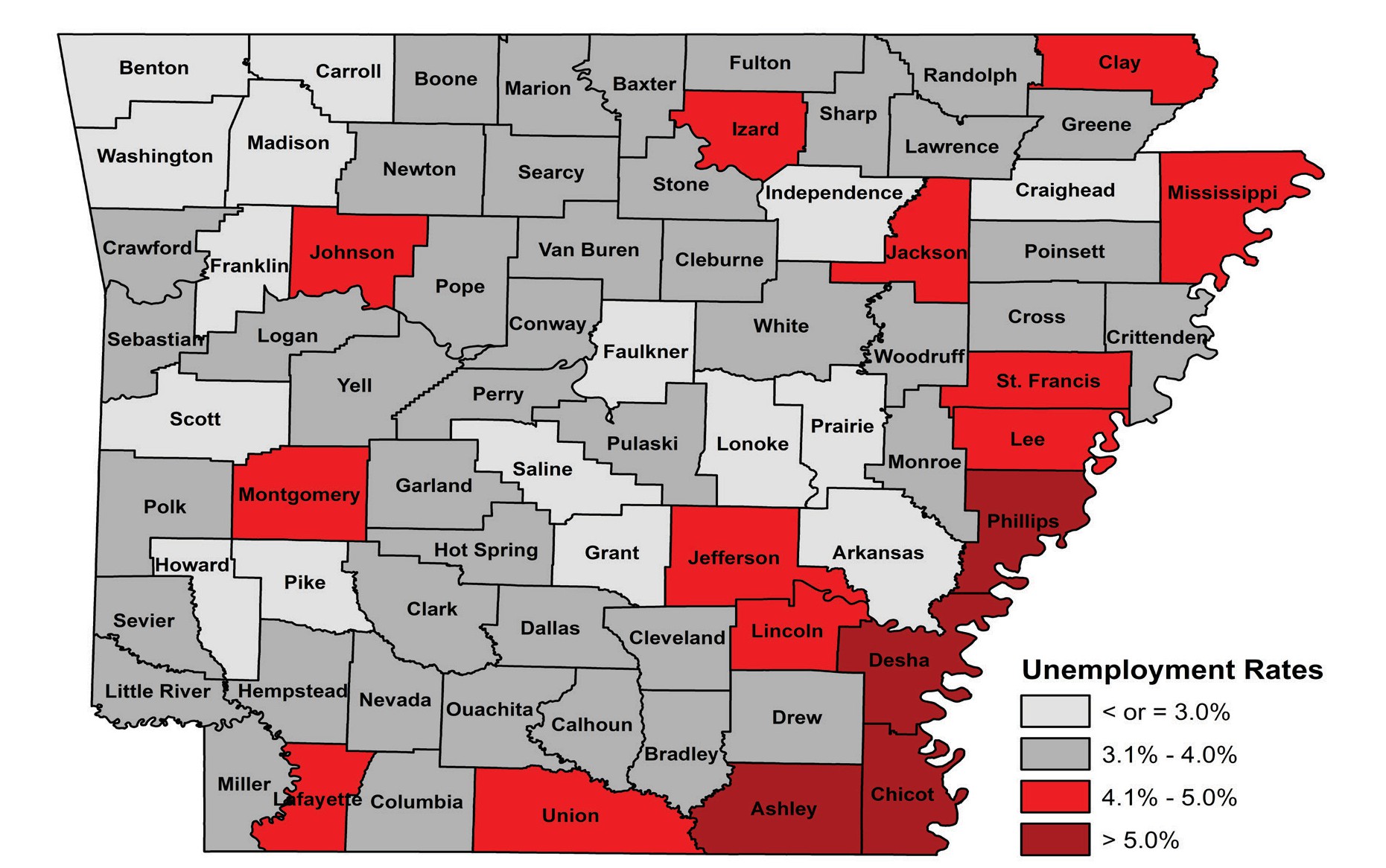 Ranked by Unemployment RatesApril 2024 (Not Seasonally Adjusted)Local Workforce Development Areas Civilian Labor Force Estimates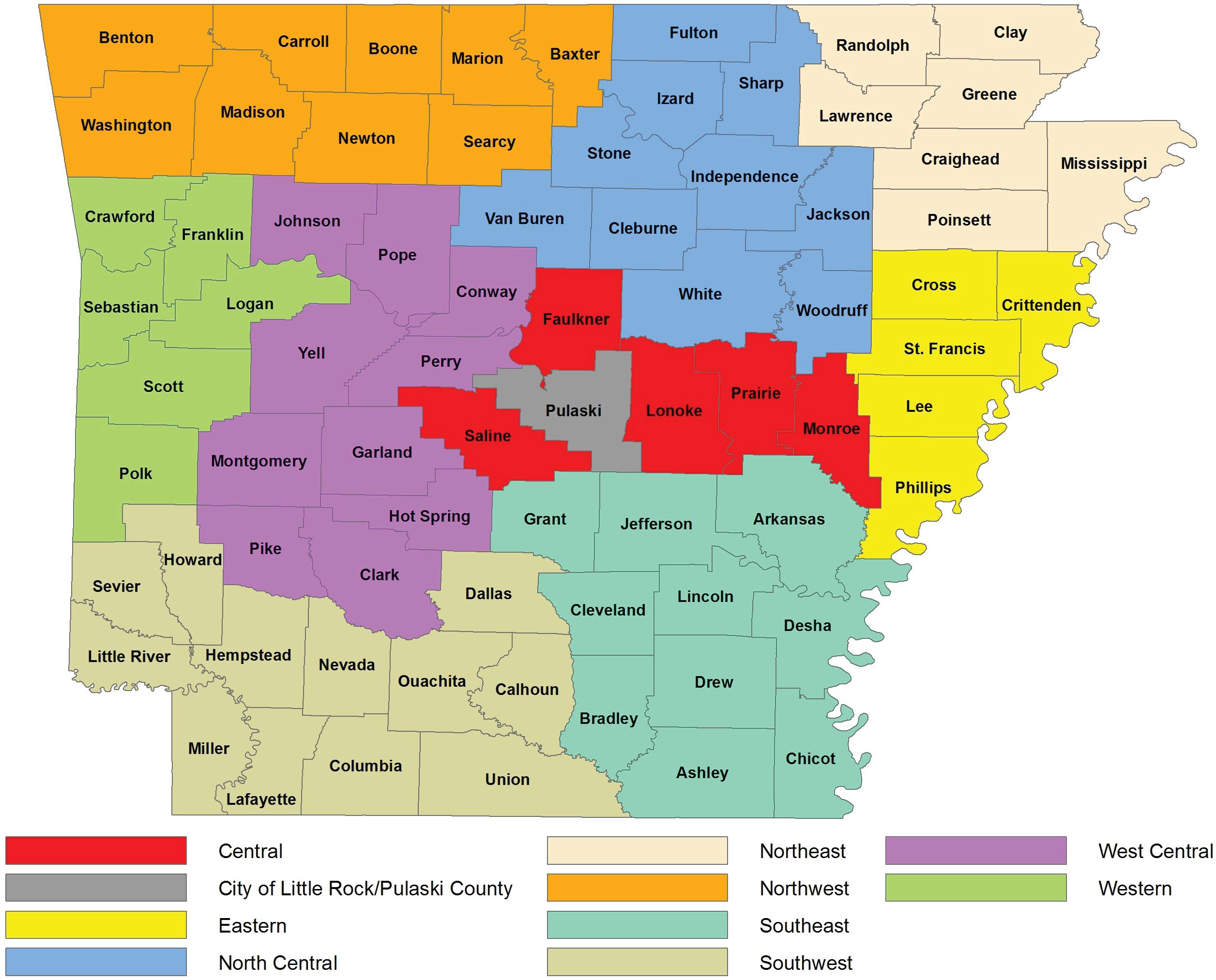 Apr 24Mar 24Apr 23Apr 24Mar 24Apr 23Civilian Labor Force1,388,3571,385,6261,373,339Civilian Labor Force1,402,5021,391,3071,378,233(NAICS)Apr 24Mar 24Apr 23OTMOTYTotal Nonfarm1377.01363.11352.913.924.1Goods Producing233.6232.2230.01.43.6Mining, Logging, & Construction72.871.967.80.95.0Mining & Logging5.25.25.20.00.0Construction67.666.762.60.95.0Specialty Trade Contractors42.842.139.20.73.6Manufacturing160.8160.3162.20.5-1.4Durable Goods77.277.278.70.0-1.5Nondurable Goods83.683.183.50.50.1Service Providing1143.41130.91122.912.520.5Trade, Transportation & Utilities269.9267.8265.52.14.4Wholesale Trade51.751.552.10.2-0.4Retail Trade146.0145.0142.01.04.0Transport, Warehousing & Utilities72.271.371.40.90.8Information12.712.412.90.3-0.2Financial Activities70.970.070.00.90.9Finance & Insurance55.955.154.90.81.0Real Estate & Rental & Leasing15.014.915.10.1-0.1Professional & Business Services159.0157.9158.71.10.3Professional, Scientific & Technical50.450.650.6-0.2-0.2Management of Companies38.037.837.60.20.4Administrative & Support Services70.669.570.51.10.1Private Education & Health Services213.9212.9206.71.07.2Private Educational Services19.419.519.2-0.10.2Health Care & Social Assistance194.5193.4187.51.17.0Ambulatory Health Care68.667.764.90.93.7Social Assistance39.640.339.0-0.70.6Leisure & Hospitality132.4127.3128.05.14.4Arts, Entertainment & Recreation14.413.413.41.01.0Accommodation & Food Services118.0113.9114.64.13.4Accommodation Services11.811.411.80.40.0Food Services106.2102.5102.83.73.4Other Services67.966.967.11.00.8Government216.7215.7214.01.02.7Federal Government21.821.921.0-0.10.8State Government78.678.278.60.40.0State Gov, Educational Services32.532.132.40.40.1State Gov, Excluding Education46.146.146.20.0-0.1Local Government116.3115.6114.40.71.9Local Gov, Educational Services71.671.470.60.21.0Local Gov, Excluding Education44.744.243.80.50.9Apr 24Mar 24Apr 23OTMOTYCivilian Labor Force375,116372,017364,4983,09910,618Employment364,102360,324355,7303,7788,372Unemployment11,01411,6938,768-6792,246Unemployment Rate2.9%3.1%2.4%-0.2%0.5%NAICS	Apr 24Mar 24Apr 23OTMOTYTotal Nonfarm	397.0394.5388.32.58.7Goods Producing	42.642.140.40.52.2Mining, Logging & Construction	22.321.920.70.41.6Manufacturing	20.320.219.70.10.6Service Providing	354.4352.4347.92.06.5Trade, Transportation & Utilities	78.278.177.00.11.2Wholesale Trade	17.717.817.5-0.10.2Retail Trade	39.138.938.40.20.7Trans., Warehousing & Utilities	21.421.421.10.00.3Information	5.45.35.70.1-0.3Financial Activities	27.727.727.80.0-0.1Professional & Business Services	50.450.349.40.11.0Private Education & Health Services	66.065.463.70.62.3Leisure & Hospitality	35.134.334.90.80.2Other Services	19.719.519.40.20.3Government	71.971.870.00.11.9Federal Government	10.710.710.20.00.5State Government	34.234.334.1-0.10.1Local Government	27.026.825.70.21.3Apr 24Mar 24Apr 23OTMOTYCivilian Labor Force320,289316,901310,2773,38810,012Employment312,996309,031304,3143,9658,682Unemployment7,2937,8705,963-5771,330Unemployment Rate2.3%2.5%1.9%-0.2%0.4%NAICS	Apr 24Mar 24Apr 23OTMOTYTotal Nonfarm	314.3311.8305.02.59.3Goods Producing	48.347.946.40.41.9Mining, Logging & Construction	17.617.416.30.21.3Manufacturing	30.730.530.10.20.6Service Providing	266.0263.9258.62.17.4Trade, Transportation & Utilities	63.563.062.10.51.4Wholesale Trade	14.114.113.90.00.2Retail Trade	30.129.728.80.41.3Trans., Warehousing & Utilities	19.319.219.40.1-0.1Information	2.32.32.40.0-0.1Financial Activities	12.412.412.40.00.0Professional & Business Services	59.459.159.40.30.0Private Education & Health Services	37.237.035.20.22.0Leisure & Hospitality	32.631.431.01.21.6Other Services	13.813.713.40.10.4Government	44.845.042.7-0.22.1Federal Government	3.33.33.10.00.2State Government	20.921.119.5-0.21.4Local Government	20.620.620.10.00.5Apr 24Mar 24Apr 23OTMOTYCivilian Labor Force121,540120,807118,9527332,588Employment117,545116,543115,8841,0021,661Unemployment3,9954,2643,068-269927Unemployment Rate3.3%3.5%2.6%-0.2%0.7%NAICS	Apr 24Mar 24Apr 23OTMOTYTotal Nonfarm	118.0117.2116.10.81.9Goods Producing	25.425.124.50.30.9Mining, Logging & Construction	6.36.15.70.20.6Manufacturing	19.119.018.80.10.3Service Providing	92.692.191.60.51.0Trade, Transportation & Utilities	24.124.124.00.00.1Wholesale Trade	4.64.64.60.00.0Retail Trade	13.113.012.90.10.2Trans., Warehousing & Utilities	6.46.56.5-0.1-0.1Information	1.41.41.50.0-0.1Financial Activities	4.84.84.90.0-0.1Professional & Business Services	11.911.812.00.1-0.1Private Education & Health Services	19.119.018.30.10.8Leisure & Hospitality	10.510.110.10.40.4Other Services	4.03.93.90.10.1Government	16.817.016.9-0.2-0.1Federal Government	1.31.41.3-0.10.0State Government	2.32.32.40.0-0.1Local Government	13.213.313.2-0.10.0Apr 24Mar 24Apr 23OTMOTYCivilian Labor Force41,78241,39841,955384-173Employment40,35039,86740,706483-356Unemployment1,4321,5311,249-99183Unemployment Rate3.4%3.7%3.0%-0.3%0.4%Apr 24Mar 24Apr 23OTMOTY41.341.141.70.2-0.44.34.34.40.0-0.137.036.837.30.2-0.34.64.64.50.00.1Apr 24Mar 24Apr 23OTMOTYCivilian Labor Force68,18767,51767,292670895Employment66,35465,54765,827807527Unemployment1,8331,9701,465-137368Unemployment Rate2.7%2.9%2.2%-0.2%0.5%Apr 24Mar 24Apr 23OTMOTY64.564.063.90.50.611.411.211.60.2-0.253.152.852.30.30.89.29.19.10.10.1Apr 24Mar 24Apr 23OTMOTYCivilian Labor Force32,08231,87532,328207-246Employment30,75530,47831,197277-442Unemployment1,3271,3971,131-70196Unemployment Rate4.1%4.4%3.5%-0.3%0.6%Apr 24Mar 24Apr 23OTMOTY31.431.231.90.2-0.55.35.35.50.0-0.226.125.926.40.2-0.38.58.58.80.0-0.3Apr 24Mar 24Apr 23OTMOTYCivilian Labor Force622,534623,679624,453-1,145-1,919Employment602,142600,855603,6561,287-1,514Unemployment20,39222,82420,797-2,432-405Unemployment Rate3.3%3.7%3.3%-0.4%0.0%Apr 24Mar 24Apr 23OTMOTYCivilian Labor Force62,70062,53962,378161322Employment60,37059,95160,186419184Unemployment2,3302,5882,192-258138Unemployment Rate3.7%4.1%3.5%-0.4%0.2%Not Seasonally AdjustedApril 2024	March 2024	April 2023Micro Area	CLF	Emp Unemp Rate	CLF	Emp Unemp Rate	CLF	Emp Unemp RateNot Seasonally AdjustedApril 2024	March 2024	April 2023Micro Area	CLF	Emp Unemp Rate	CLF	Emp Unemp Rate	CLF	Emp Unemp RateNot Seasonally AdjustedApril 2024	March 2024	April 2023Micro Area	CLF	Emp Unemp Rate	CLF	Emp Unemp Rate	CLF	Emp Unemp RateNot Seasonally AdjustedApril 2024	March 2024	April 2023Micro Area	CLF	Emp Unemp Rate	CLF	Emp Unemp Rate	CLF	Emp Unemp RateNot Seasonally AdjustedApril 2024	March 2024	April 2023Micro Area	CLF	Emp Unemp Rate	CLF	Emp Unemp Rate	CLF	Emp Unemp RateNot Seasonally AdjustedApril 2024	March 2024	April 2023Micro Area	CLF	Emp Unemp Rate	CLF	Emp Unemp Rate	CLF	Emp Unemp RateNot Seasonally AdjustedApril 2024	March 2024	April 2023Micro Area	CLF	Emp Unemp Rate	CLF	Emp Unemp Rate	CLF	Emp Unemp RateNot Seasonally AdjustedApril 2024	March 2024	April 2023Micro Area	CLF	Emp Unemp Rate	CLF	Emp Unemp Rate	CLF	Emp Unemp RateNot Seasonally AdjustedApril 2024	March 2024	April 2023Micro Area	CLF	Emp Unemp Rate	CLF	Emp Unemp Rate	CLF	Emp Unemp RateNot Seasonally AdjustedApril 2024	March 2024	April 2023Micro Area	CLF	Emp Unemp Rate	CLF	Emp Unemp Rate	CLF	Emp Unemp RateNot Seasonally AdjustedApril 2024	March 2024	April 2023Micro Area	CLF	Emp Unemp Rate	CLF	Emp Unemp Rate	CLF	Emp Unemp RateNot Seasonally AdjustedApril 2024	March 2024	April 2023Micro Area	CLF	Emp Unemp Rate	CLF	Emp Unemp Rate	CLF	Emp Unemp RateNot Seasonally AdjustedApril 2024	March 2024	April 2023Micro Area	CLF	Emp Unemp Rate	CLF	Emp Unemp Rate	CLF	Emp Unemp RateArkadelphia Micro8,7158,3983173.68,7048,3553494.08,4638,1772863.4Batesville Micro17,07616,6074692.716,90316,4094942.917,06716,6354322.5Blytheville Micro17,19916,4287714.517,12716,3687594.416,63416,0096253.8Camden Micro11,99511,5534423.711,98311,5184653.911,99011,6263643.0El Dorado Micro14,62013,9406804.714,60913,8897204.914,73814,2145243.6Forrest City Micro7,4777,1083694.97,4287,0473815.17,4727,1872853.8Harrison Micro19,26318,6436203.219,03818,3816573.519,20418,7274772.5Helena-West Helena Micro5,1834,9142695.25,1834,8912925.65,3745,0932815.2Hope Micro12,16811,7693993.312,08511,6704153.412,65212,3343182.5Magnolia Micro8,8768,5543223.68,8688,5203483.98,7208,4262943.4Malvern Micro13,74613,2924543.313,65313,1604933.613,78313,4083752.7Mountain Home Micro17,07416,4686063.516,97616,3076693.916,93816,4754632.7Paragould Micro20,06719,4106573.320,01419,2987163.619,86819,3685002.5Russellville Micro37,06035,8521,2083.336,85335,5691,2843.536,88935,8571,0322.8Searcy Micro34,51133,3731,1383.334,36633,1211,2453.633,90232,9739292.7Bella Vista13,77913,3634163.013,61313,1944193.113,32712,9853422.6Benton18,68618,1795072.718,51017,9865242.818,15017,7533972.2Bentonville33,41432,6807342.233,02732,2667612.332,34131,7555861.8Blytheville5,7735,4992744.75,7455,4792664.65,5965,3592374.2Cabot12,59312,2683252.612,51412,1533612.912,28812,0182702.2Conway36,25835,2689902.735,96934,8961,0733.035,30534,4758302.4El Dorado6,3415,9993425.46,3195,9773425.46,3386,1172213.5Fayetteville54,43453,2811,1532.153,86652,5891,2772.452,81151,7881,0231.9Fort Smith39,48638,2601,2263.139,10237,7871,3153.438,55937,6179422.4Hot Springs15,51714,9325853.815,37914,7536264.115,54615,0634833.1Jacksonville12,15911,7304293.512,05111,6064453.711,77811,4523262.8Jonesboro41,07139,9791,0922.740,63739,4791,1582.840,51939,6298902.2Little Rock101,82298,4453,3773.3100,94997,4113,5383.598,60696,1152,4912.5North Little Rock31,37130,2721,0993.531,11329,9541,1593.730,41829,5568622.8Paragould12,77112,3364353.412,74812,2654833.812,63112,3093222.5Pine Bluff15,03214,2847485.014,90414,1517535.115,08114,4696124.1Rogers41,00140,0939082.240,55039,5849662.439,66638,9577091.8Russellville13,30512,9143912.913,18512,8053802.913,25412,8983562.7Searcy10,40610,0783283.210,34710,0023453.310,2349,9572772.7Sherwood16,99016,5214692.816,83616,3474892.916,51016,1303802.3Springdale43,47242,5519212.142,98542,0009852.342,12341,3587651.8Texarkana, AR12,87912,3795003.912,76612,2535134.012,75712,3593983.1Van Buren10,55710,2323253.110,45410,1133413.310,30510,0722332.3West Memphis9,9369,5344024.09,8739,4404334.410,0099,6363733.7Arkansas9,0138,7612522.89,0078,7432642.99,0708,8672032.2Ashley6,6016,2533485.36,5336,1813525.46,4826,1892934.5Baxter17,07416,4686063.516,97616,3076693.916,93816,4754632.7Benton159,611155,9143,6972.3157,879153,9383,9412.5154,523151,5003,0232.0Boone16,02815,5225063.215,83815,3035353.415,97415,5793952.5Bradley4,1103,9501603.94,1223,9491734.24,0723,9151573.9Calhoun2,3682,293753.22,3672,289783.32,3722,318542.3Carroll12,09611,7373593.011,95711,5693883.212,23711,9492882.4Chicot2,8612,7021595.62,8662,6971695.92,8792,7461334.6Clark8,7158,3983173.68,7048,3553494.08,4638,1772863.4Clay5,3935,1692244.25,3455,1042414.55,4405,2731673.1Cleburne9,1338,7783553.99,0258,6493764.28,9778,6932843.2Cleveland3,0642,965993.23,0502,9401103.63,1013,020812.6Columbia8,8768,5543223.68,8688,5203483.98,7208,4262943.4Conway8,3748,0932813.48,2857,9743113.88,3928,1402523.0Craighead58,10856,6111,4972.657,50655,9031,6032.857,33456,1161,2182.1Crawford27,03826,1868523.226,79625,8819153.426,42725,7786492.5Crittenden20,27919,5367433.720,14919,3458044.020,40519,7466593.2Cross7,0146,7822323.36,9746,7222523.66,8796,6851942.8Dallas2,6382,5341043.92,6442,5381064.02,6742,583913.4Desha4,8914,6372545.24,8634,5992645.44,9014,7151863.8Drew7,6637,3642993.97,7447,4363084.07,5007,2432573.4Faulkner65,79764,0601,7372.665,27563,3841,8912.964,12862,6191,5092.4Franklin7,5457,3282172.97,4977,2532443.37,4487,2611872.5Fulton4,5824,4241583.44,5084,3351733.84,5944,4551393.0Garland41,78240,3501,4323.441,39839,8671,5313.741,95540,7061,2493.0Grant8,7958,5742212.58,7458,5012442.88,5888,3911972.3Greene20,06719,4106573.320,01419,2987163.619,86819,3685002.5Hempstead8,9078,6222853.28,8488,5522963.39,2679,0392282.5Hot Spring13,74613,2924543.313,65313,1604933.613,78313,4083752.7Howard5,2195,0601593.05,2095,0461633.15,2645,1181462.8Independence17,07616,6074692.716,90316,4094942.917,06716,6354322.5Izard4,6734,4672064.44,6214,3992224.84,5174,3491683.7Jackson5,3845,1652194.15,3855,1512344.35,4245,2072174.0Jefferson25,32124,2581,0634.225,14924,0331,1164.425,50224,5739293.6Johnson9,8289,3594694.89,8219,3224995.110,0549,7453093.1Lafayette2,1852,086994.52,1652,0631024.72,2682,184843.7Lawrence6,9316,7182133.16,9326,6862463.56,9036,7321712.5Lee2,5142,3961184.72,5082,3901184.72,6122,4971154.4Lincoln3,6973,5321654.53,6763,5051714.73,7253,6041213.2Little River5,2275,0252023.95,1814,9821993.85,1455,0101352.6Logan8,3118,0053063.78,3127,9633494.28,2898,0402493.0Lonoke35,71734,7789392.635,45634,4521,0042.834,83234,0707622.2Madison8,1717,9672042.58,1087,8862222.77,9907,8261642.1Marion5,9935,7612323.95,9105,6492614.46,1625,9871752.8Miller18,79018,0966943.718,62317,9117123.818,62418,0665583.0Mississippi17,19916,4287714.517,12716,3687594.416,63416,0096253.8Monroe2,4672,374933.82,4662,372943.82,5092,433763.0Montgomery3,0512,9171344.42,9942,8551394.63,0012,8901113.7Nevada3,2613,1471143.53,2373,1181193.73,3853,295902.7Newton3,2353,1211143.53,2003,0781223.83,2303,148822.5Ouachita9,6279,2603673.89,6169,2293874.09,6189,3083103.2Perry4,3954,2481473.34,3574,2031543.54,2844,1701142.7Phillips5,1834,9142695.25,1834,8912925.65,3745,0932815.2Pike4,0823,9591233.04,0403,9031373.44,1093,9951142.8Poinsett10,0799,7433363.310,0119,6443673.79,9589,7112472.5Polk7,7807,4703104.07,7677,4323354.37,8807,6632172.8Pope28,82527,8849413.328,63827,6489903.528,64727,8497982.8Prairie3,6133,5121012.83,5953,4791163.23,5463,463832.3Pulaski197,772191,4016,3713.2196,069189,3916,6783.4191,708186,8724,8362.5Randolph7,1306,8722583.67,1376,8722653.77,0936,9011922.7St. Francis7,4777,1083694.97,4287,0473815.17,4727,1872853.8Saline62,64061,0411,5992.662,11560,3931,7222.860,95859,6081,3502.2Scott4,4444,3101343.04,4284,2871413.24,4204,322982.2Searcy2,8792,7711083.82,7782,6621164.22,9022,804983.4Sebastian56,88555,1151,7703.156,34954,4341,9153.455,55154,1901,3612.5Sevier5,5485,3601883.45,5545,3512033.75,4765,3151612.9Sharp6,1235,8982253.76,0205,7742464.16,0365,8541823.0Stone4,6874,5171703.64,6184,4291894.14,5514,4021493.3Union14,62013,9406804.714,60913,8897204.914,73814,2145243.6Van Buren5,9485,7222263.85,9085,6632454.15,9065,7151913.2Washington140,775137,8282,9472.1139,235136,0383,1972.3136,471133,9652,5061.8White34,51133,3731,1383.334,36633,1211,2453.633,90232,9739292.7Woodruff2,8282,731973.42,8552,7451103.92,8662,784822.9Yell8,2357,9682673.28,2157,9212943.68,2428,0082342.8